ПроектКАБИНЕТ МИНИСТРОВ РЕСПУБЛИКИ ТАТАРСТАН ПОСТАНОВЛЕНИЕВ соответствии с Федеральным законом от 14 марта 1995 года № 33-ФЗ «Об особо охраняемых природных территориях», в целях создания устойчивой популяции стерляди и сохранения её генетического фонда на территории Республики Татарстан, Кабинет Министров Республики Татарстан ПОСТАНОВЛЯЕТ:1. Принять предложение Управления по охране и использованию объектов животного мира Республики Татарстан об образовании на территории Республики Татарстан государственного природного зоологического заказника регионального значения «Нерестилище стерляди» общей площадью 3 127 га. 2. Утвердить Положение о государственном природном зоологическом заказнике регионального значения «Нерестилище стерляди» в соответствии с приложением 1 и установить его границы в соответствии с приложением 23. Министерству лесного хозяйства Республики Татарстан представить в Кабинет Министров Республики Татарстан проект постановления Кабинета Министров Республики Татарстан о внесении соответствующих изменений в Государственный реестр особо охраняемых природных территорий Республики Татарстан.4. Установить, что финансирование государственного природного зоологического заказника регионального значения «Нерестилище стерляди» осуществляется в пределах ассигнований, предусмотренных в законе Республики Татарстан о бюджете Республики Татарстан на соответствующий финансовый год по ведомству «Управление по охране и использованию объектов животного мира Республики Татарстан».5. Контроль за исполнением настоящего постановления возложить на Управление по охране и использованию объектов животного мира Республики Татарстан.Приложение 1к постановлениюКабинета Министров Республики Татарстан от __________ 20_ г. № __Положениео государственном природном зоологическом заказнике регионального значения «Нерестилище стерляди»I. Общие положения1.1. Государственный природный зоологический заказник регионального значения «Нерестилище стерляди» (далее – заказник) является особо охраняемой природной территорией регионального значения, образованной с целью создания устойчивой популяции стерляди и сохранения её генетического фонда на территории Республики Татарстан, а также создания благоприятных условий для ее воспроизводства путем проведения комплекса охранных мероприятий.Заказник расположен на территории Агрызского, Лаишевского, Мамадышского, Менделеевского, Рыбно-Слободского и Чистопольского муниципальных районов и имеет общую площадь 3 127 гектаров.1.2. Заказник входит в состав природно-заповедного фонда Республики Татарстан.Территория заказника обозначается предупредительными и информационными знакам на береговой линии, в непосредственной близости от заказника.1.3. Заказник находится в ведении Управления по охране и использованию объектов животного мира Республики Татарстан (далее – Управление).Местонахождение Управления: Республика Татарстан, г.Казань, ул.Карима Тинчурина, д.29.II. Основные задачи Управления при организации деятельности заказника2.1. Основными задачами являются:сохранение генетического фонда стерляди на территории Республики Татарстан;создание благоприятных условий для воспроизводства стерляди и обеспечение ее устойчивого существования.III. Функции Управления при организации деятельности заказника3.1. Управление, в соответствии с возложенными на него задачами по организации деятельности заказника осуществляет следующие основные функции:осуществляет федеральный государственный надзор в области охраны, воспроизводства и использования объектов животного мира и среды их обитания на территории заказника;обеспечивает соблюдение юридическими лицами, индивидуальными предпринимателями и гражданами установленного настоящим Положением режима особой охраны заказника;содействует проведению научно-исследовательских работ на территории заказника;предпринимает меры по профилактике административных правонарушений на территории заказника, взаимодействует в этих целях с другими природоохранными органами;вносит в государственные органы исполнительной власти предложения о введении и отмене ограничительных природоохранных мероприятий на территории заказника;представляет интересы заказника во всех органах власти, в том числе  судебных, и организациях независимо от их организационно-правовой формы;взаимодействует со средствами массовой информации по вопросам освещения результатов функциональной деятельности заказника;выполняет в рамках своей компетенции иные функции, в соответствии с законодательством Российской Федерации.IV. Права и обязанности должностных лиц Управления, осуществляющих федеральный государственный надзор в области охраны, воспроизводства и использования объектов животного мира и среды их обитания на территории заказника4.1. Должностные лица Управления, при проведении охранных и надзорных мероприятий на территории заказника в порядке, установленном законодательством Российской Федерации, в пределах своей компетенции, имеют право:запрашивать и получать на основании мотивированных письменных запросов от органов государственной власти, органов местного самоуправления, юридических лиц, индивидуальных предпринимателей и граждан информацию и документы, необходимые в ходе проведения проверки;беспрепятственно по предъявлении служебного удостоверения и копии приказа (распоряжения) руководителя (заместителя руководителя) органа государственного надзора о назначении проверки посещать и обследовать используемые юридическими лицами, индивидуальными предпринимателями и гражданами при осуществлении хозяйственной и иной деятельности территории, здания, помещения, сооружения, в том числе очистные сооружения, обследовать другие обезвреживающие устройства, средства контроля, технические и транспортные средства, оборудование и материалы, а также проводить необходимые исследования, испытания, измерения, расследования, экспертизы и другие мероприятия по контролю;выдавать юридическим лицам, индивидуальным предпринимателям и гражданам предписания об устранении выявленных нарушений обязательных требований, о проведении мероприятий по обеспечению предотвращения вреда растениям, животным, окружающей среде, безопасности государства, имуществу физических и юридических лиц, государственному или муниципальному имуществу, предотвращения возникновения чрезвычайных ситуаций природного и техногенного характера;составлять протоколы и рассматривать дела об административных правонарушениях в соответствии с Кодексом Российской Федерации об административных правонарушениях, а также принимать меры по предотвращению таких нарушений;направлять в уполномоченные органы материалы, связанные с нарушениями законодательства в области охраны окружающей среды, для решения вопросов о возбуждении уголовных дел по признакам преступлений;предъявлять в установленном законодательством Российской Федерации порядке иски о возмещении вреда, причиненного окружающей среде и ее компонентам вследствие нарушений обязательных требований;проверять у юридических лиц и граждан документы, разрешающие осуществлять пользование животным миром, находиться на особо охраняемой природной территории (акватории);производить досмотр вещей и личный досмотр задержанных лиц, остановку и досмотр транспортных средств, проверку оружия и других орудий добычи объектов животного мира, добытых объектов животного мира и полученной из них продукции, в том числе во время ее транспортировки, в местах складирования и переработки;изымать у нарушителей незаконно добытые объекты животного мира и полученную из них продукцию, оружие и другие орудия добычи объектов животного мира, в том числе транспортные средства, а также соответствующие документы с оформлением изъятия в установленном порядке;хранить и носить специальные средства и служебное оружие, а также разрешенное в качестве указанного оружия гражданское оружие самообороны и охотничье огнестрельное оружие;применять физическую силу, специальные средства, служебное оружие, а также разрешенное в качестве указанного оружия гражданское оружие самообороны и охотничье огнестрельное оружие.осуществлять иные права, предусмотренные законодательством Российской Федерации.4.2. Должностные лица Управления при проведении охранных и надзорных мероприятий на территории заказника в порядке, установленном законодательством Российской Федерации, обязаны:осуществлять сбор сведений, необходимых для ведения кадастра особо охраняемых природных территорий регионального значения;вести разъяснительную работу и пропаганду экологических знаний среди населения с целью профилактики нарушений природоохранного законодательства и режима особой охраны территории заказника;содействовать проведению научно-исследовательских работ;в случае обнаружения нарушений режима особой охраны заказника и отсутствия возможности их пресечения собственными силами незамедлительно извещать об этом руководство Управления и правоохранительные органы;представлять вышестоящему должностному лицу отчетную документацию о служебной деятельности и информацию о выявленных нарушениях;содержать в исправном состоянии и обеспечивать сохранность вверенного имущества, служебных и иных строений, транспорта, средств связи и других материальных ценностей, включая принятое на временное хранение имущество, изъятое у нарушителей.V. Режим особой охраны заказника5.1. На территории заказника запрещена любая деятельность, угрожающая существованию популяции стерляди.5.2. На территории заказника запрещается без согласования с Управлением:строительство промышленных объектов и коммуникаций;сбор зоологических, ботанических и минералогических коллекций и палеонтологических объектов;5.3. На территории заказника полностью запрещено:промышленное и любительское рыболовство;осуществление геологоразведочных работ, разработка полезных ископаемых, нерудных материалов и взрывные работы. 5.4. На территории заказника допускаются следующие виды деятельности:рыболовство в научно-исследовательских и контрольных целях; судоходство в границах судового хода и подхода к портам.5.5. Граждане имеют право находиться на территории заказника.5.6. Работы по содержанию внутренних водных путей осуществляются в соответствии с действующим законодательством.5.7. Юридические лица, индивидуальные предприниматели и граждане  обязаны соблюдать установленный режим особой охраны и несут за его нарушение административную, уголовную и иную ответственность в соответствии с законодательством Российской Федерации.Приложение 2 к постановлению Кабинета Министров Республики Татарстан от «__» ______ 20_ г. № __Карта-схема и описаниеграниц государственного природного зоологическогозаказника регионального значения «Нерестилище стерляди»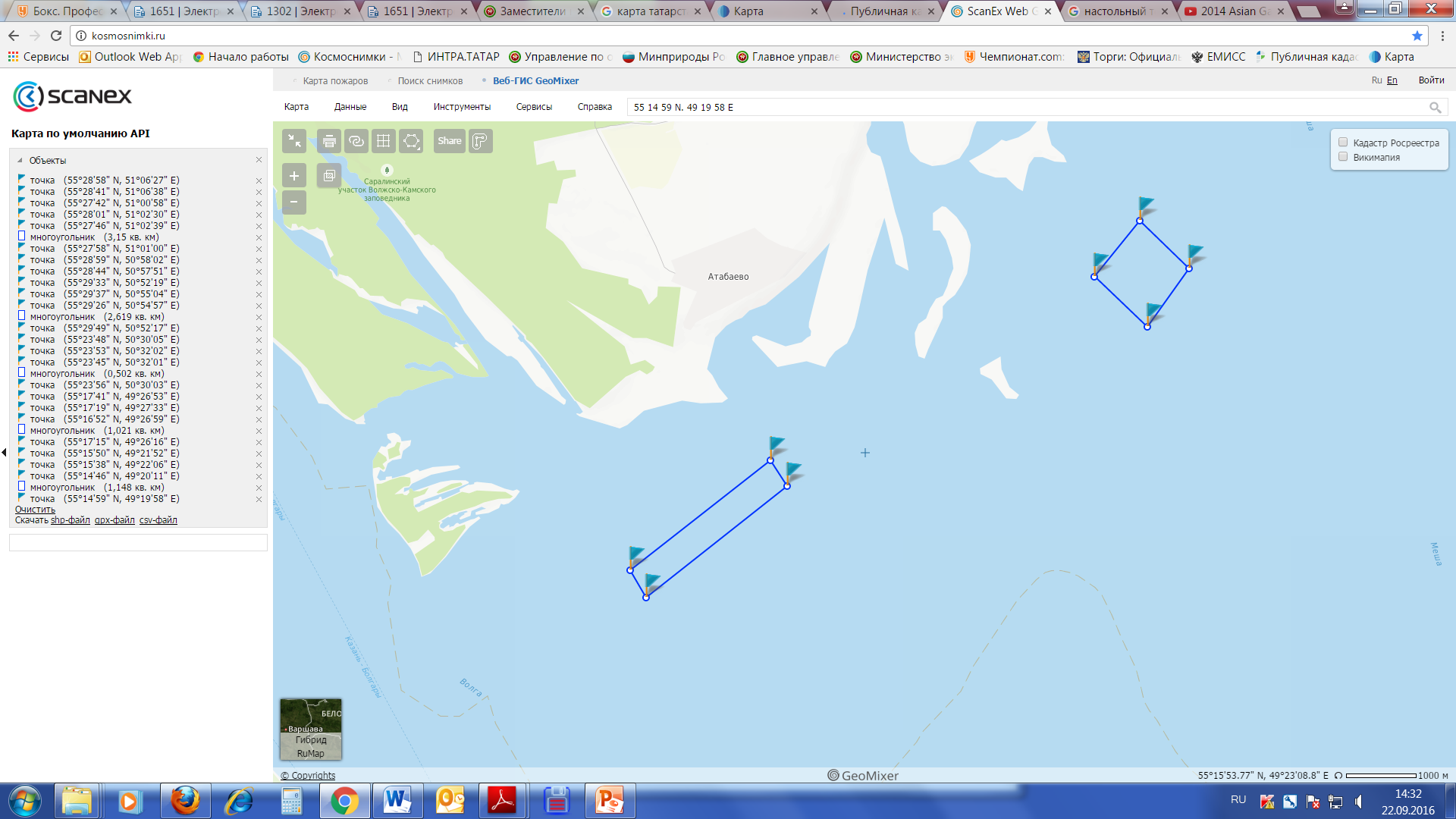 «Атабаевское колено»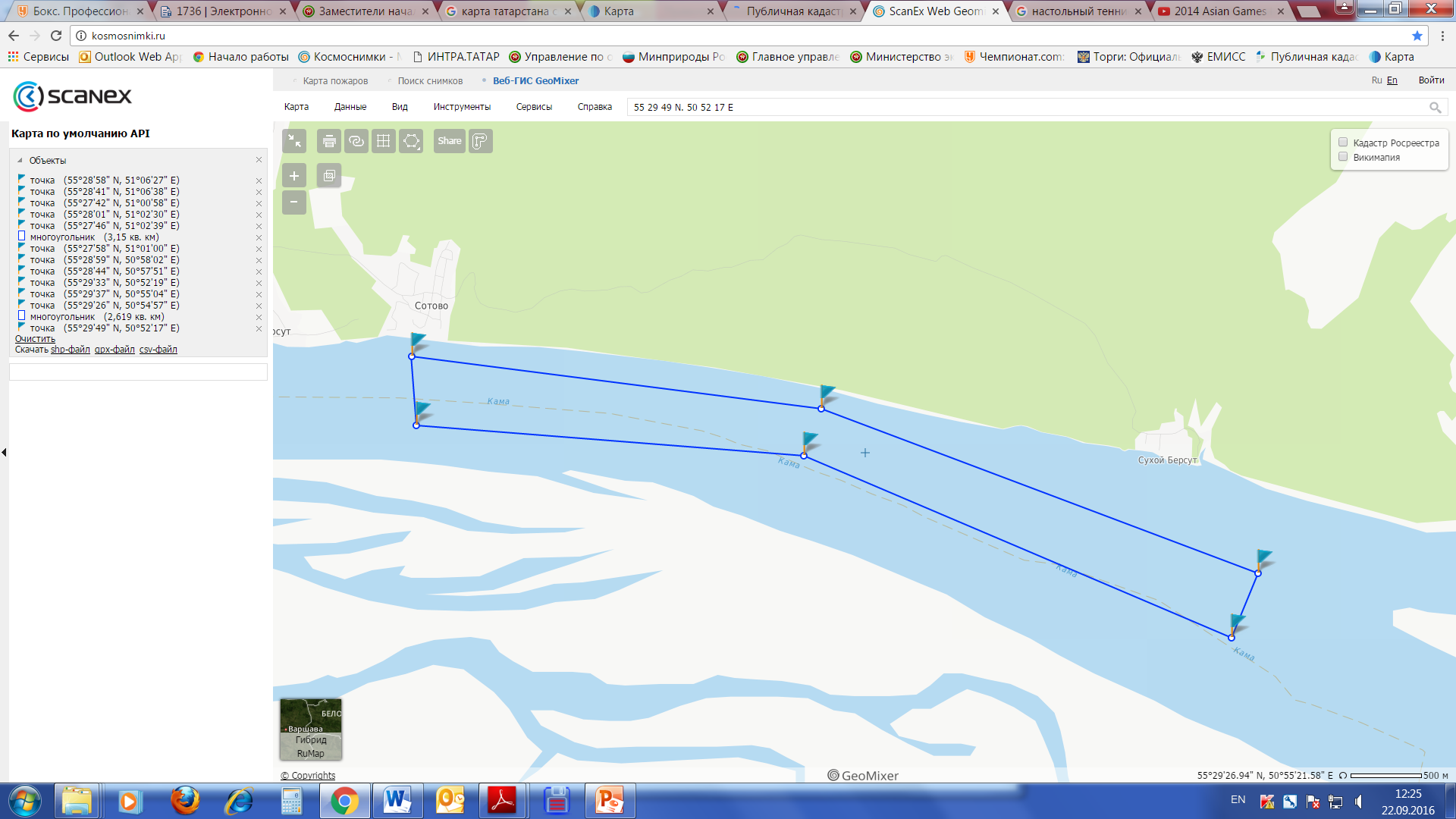 «Берсутское»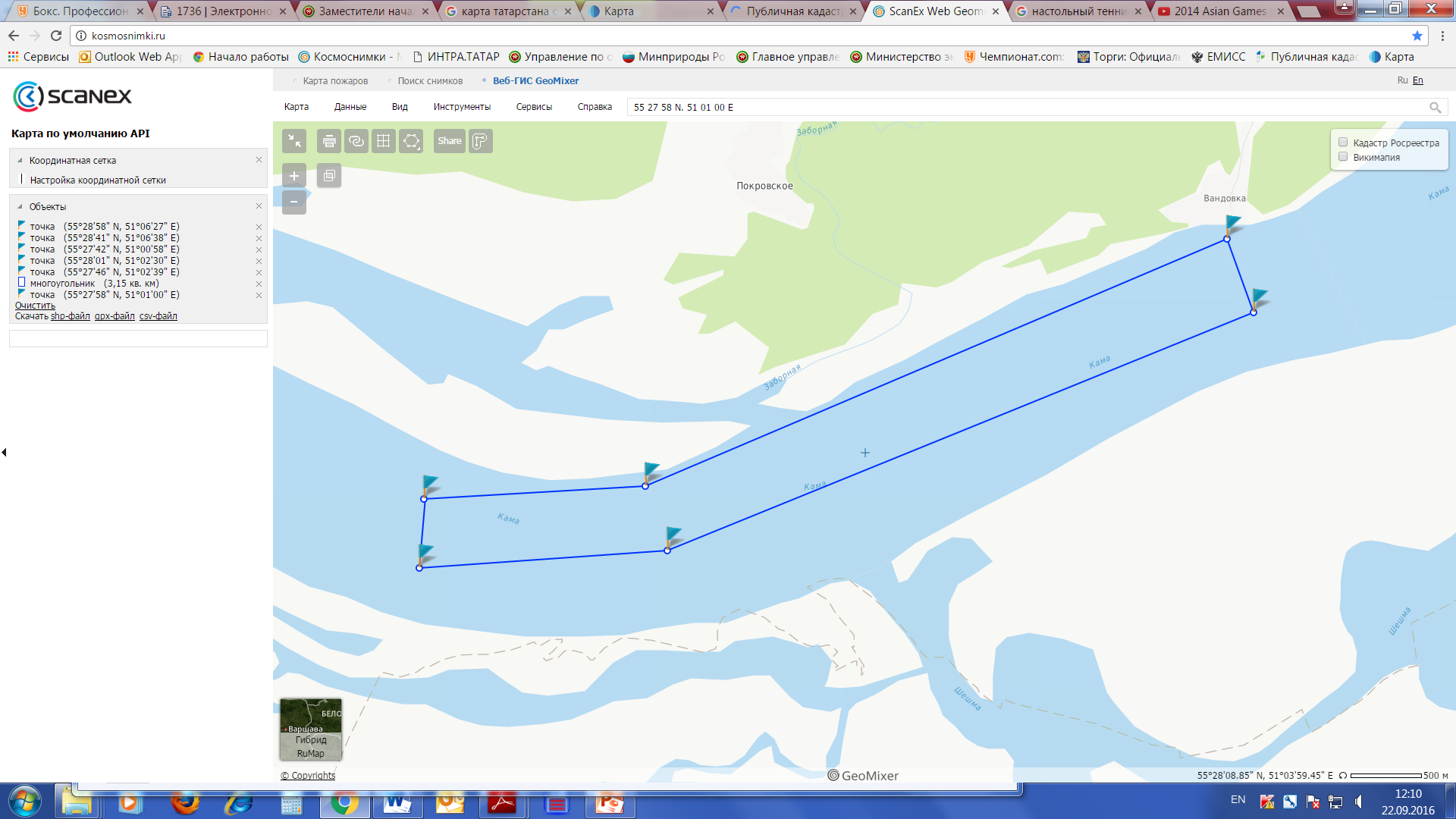 «Вандовское»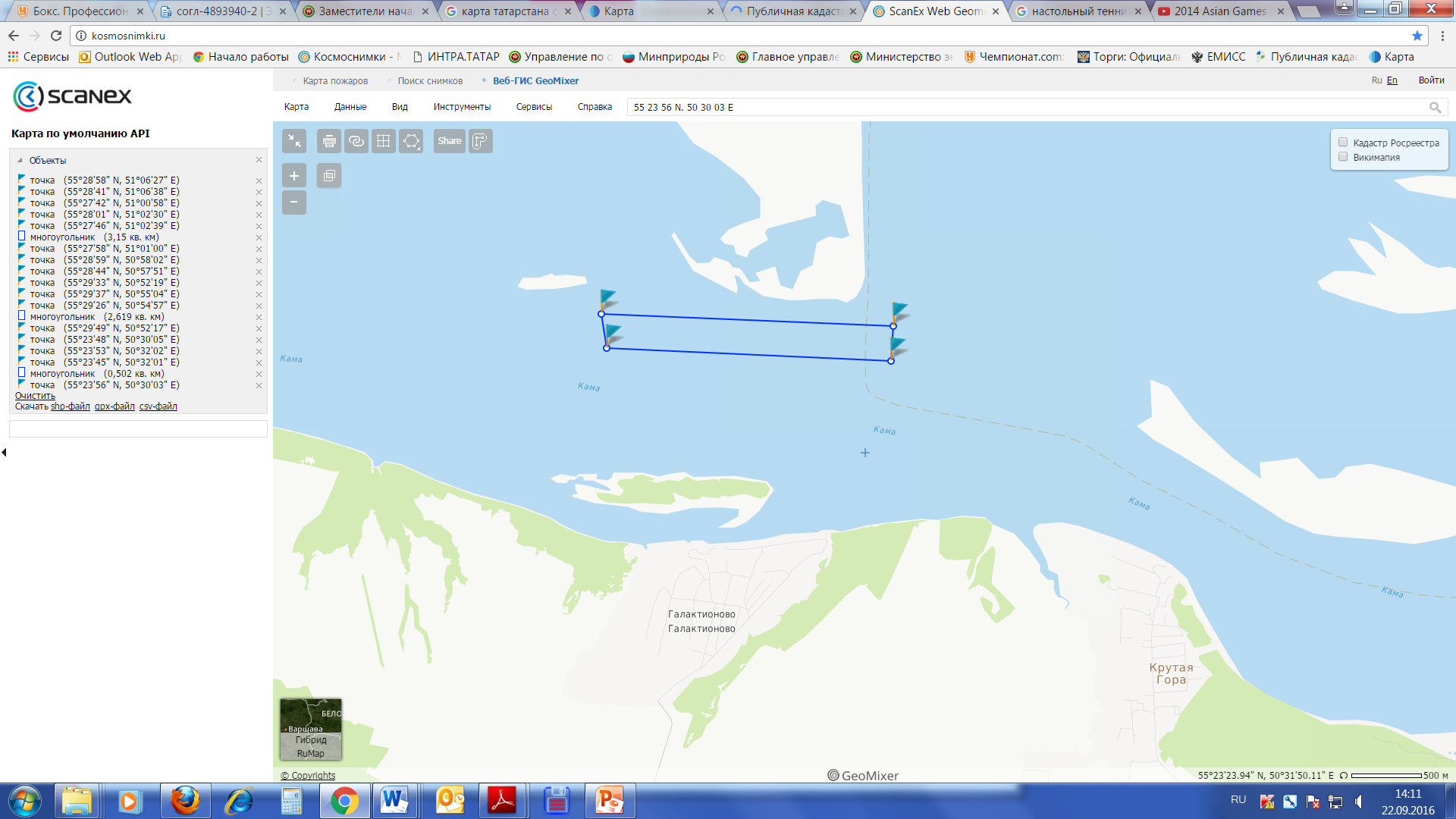 «Галактионовское»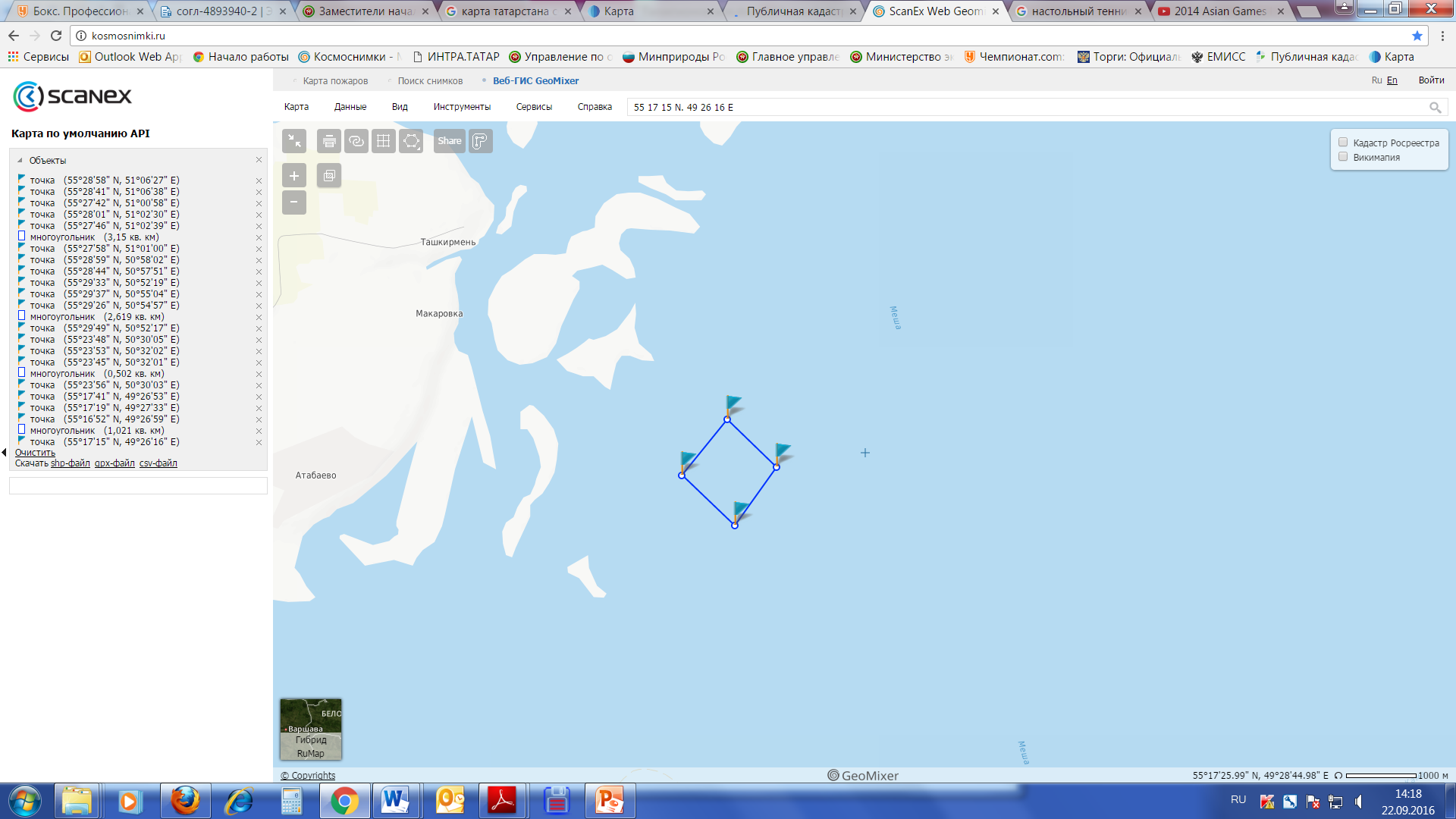 «Мешинское»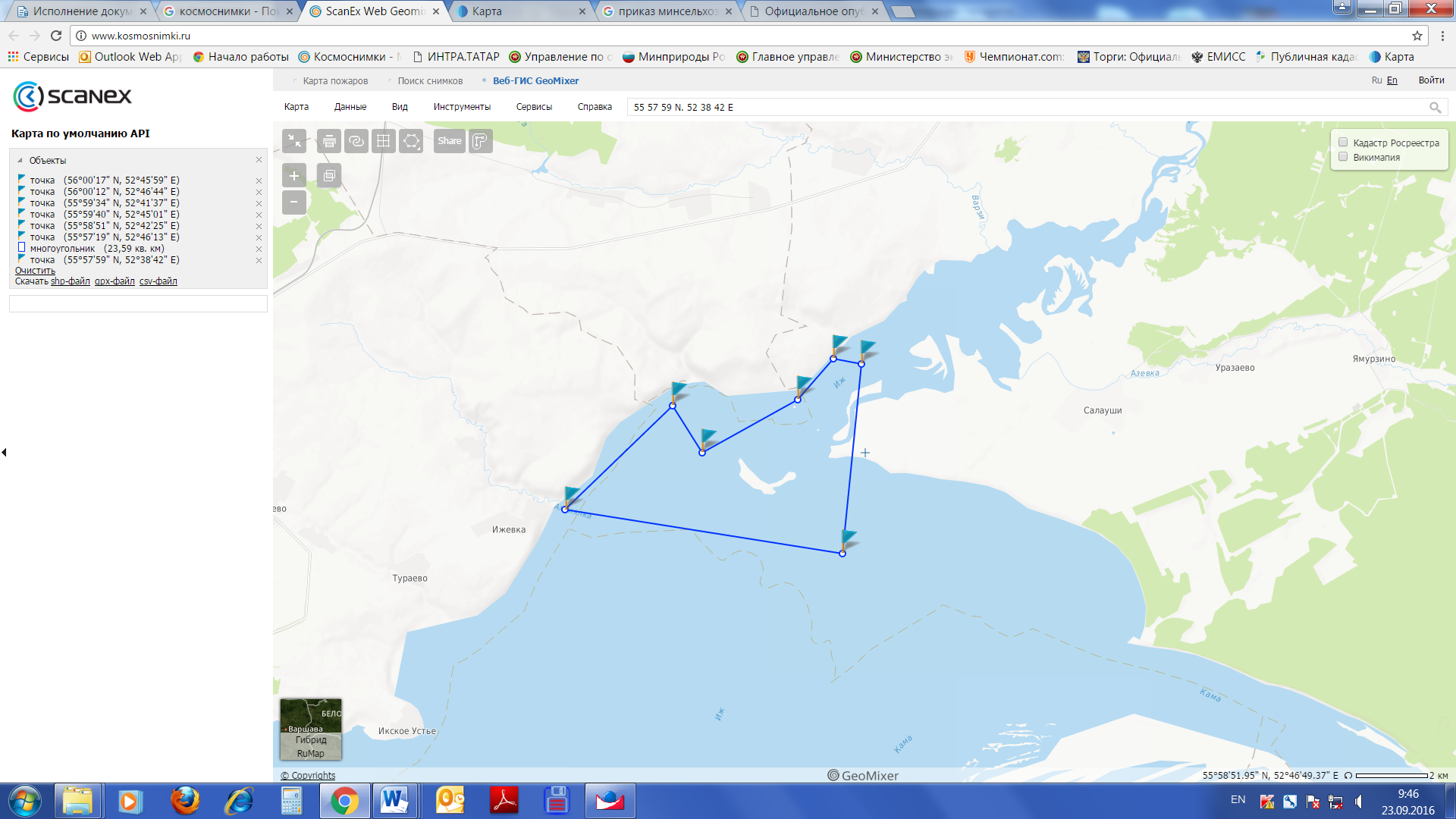 «Усть-Ижевское»ПОЯСНИТЕЛЬНАЯ ЗАПИСКАк проекту постановления Кабинета Министров Республики Татарстан «Об организации на территории Республики Татарстан государственного природного зоологического заказника регионального значения «Нерестилище стерляди»Данный проект постановления Кабинета Министров Республики Татарстан разработан в соответствии со статьёй 22 Федерального закона от 24 марта 1995 года № 33-ФЗ «Об особо охраняемых природных территориях» в целях создания устойчивой популяции стерляди на территории Республики Татарстан.В соответствии с федеральным законом «Об особо охраняемых территориях» заказниками являются участки суши или водных акваторий имеющих особое значение для сохранения или восстановления природных комплексов или их компонентов и для поддержания экологического баланса. В большинстве случаев заказники создаются как многоцелевые объекты, охранные функции которых распространяются на редких и исчезающих видов млекопитающих, птиц, растений. Т.е. государственные природные заказники – территории, имеющие особое значение для сохранения или восстановления природных комплексов и их компонентов и поддержания экологического баланса, в рамках которого максимально эффективно реализуется задача сохранения природной среды обитания всех компонентов биологического разнообразия с целью сохранения единого ландшафтного комплекса как среды обитания объектов животного мира, сохранения и восстановления популяций охотничьих животных, мониторинга их состояния. При этом режим подразумевает под собой введение отдельных мер ограничительного характера.Необходимость организации заказника «Нерестилище стерляди» возникла в результате сокращения численности стерляди и мест, пригодных для нерестилищ данного вида на территории Республики Татарстан.Стерлядь, считавшаяся еще не так давно многочисленной и являвшаяся одним из основных промысловых видов, как в самой Волге, так и в крупных ее притоках в прошлом, занесена в Красную книгу Республики Татарстан. Решение об особой охране стерляди принято на заседании постоянно действующей Комиссии по ведению Красной книги Республики Татарстан.После создания каскада волжских водохранилищ, в том числе и Куйбышевского, значительно изменились условия существования многих видов рыб, в том числе  и стерляди, так как выпала часть естественных нерестилищ и иной стала кормовая база. В начале существования водохранилища стерлядь увеличила темп роста, благодаря массовому развитию кормовых организмов, в первую очередь личинок хирономид. Кроме того, эти годы оказались для нее и высокоурожайными, в результате чего до середины 80-ых годов наблюдалась определенная стабилизация состояния ее запасов, рост и воспроизводство. В дальнейшем, пополнение запасов ее замедлились в силу относительной малочисленности.Сегодня стерлядь практически полностью выпала из состава ихтиофауны Верхней Волги, включая Горьковское водохранилище. Небольшие запасы ее сохранились в Чебоксарском, Саратовском и Волгоградском водохранилищах, и наиболее значительные отмечаются лишь в Куйбышевском, где общая численность рыб в 2014-2015 гг. составила около 2890 тыс. особей. В современных условиях основу популяции волжской стерляди составляют рыбы Куйбышевского водохранилища, а по величине своих запасов водохранилище является базовым для всей Волги, и в принципе, определяет состояние популяции волжской стерляди в целом. Однако общая тенденция сокращения запасов стерляди в Куйбышевском водохранилище продолжается как в верхней части водохранилища, на сохранившихся частично нерестилищах, так и в средней.     Таким образом, учитывая столь быстрое падение запасов стерляди, сохранение вида и тем более увеличение ее численности до промысловых размеров, имеет важное природоохранное значение, для существующего биоразнообразия и рыбохозяйственного  использования.от ____________ 20___№ ______Об организации на территории Республики Татарстан государственного природного зоологического заказника регионального значения «Нерестилище стерляди»Премьер-министр 
Республики ТатарстанИ.Ш. ХаликовНаименование нерестилища стерлядиОписание границ«Атабаевское колено»Волжско-Камский плес Куйбышевского водохранилища, урочище "Атабаевское колено" протяженностью 2500 м, шириной 440 м, общей площадью 110 га. Расположено в следующих географических координатах:55°14'59" с.ш. - 49°19'58" в.д. 
55°15'50" с.ш. - 49°21'52" в.д.55°15'38" с.ш. - 49°22'06" в.д.55°14'46" с.ш. - 49°20'11" в.д.«Вандовское»Камский плес Куйбышевского водохранилища от населенного пункта Вандовка, вниз по течению реки Кама до населенного пункта Покровское, протяженностью 6000 м, шириной 500 м, общей площадью 300 га. Расположено в следующихгеографических координатах:55°27'58" с.ш. - 51°01'00" в.д.55°28'58" с.ш. - 51°06'27" в.д.55°28'41" с.ш. - 51°06'38" в.д.55°27'42" с.ш. - 51°00'58" в.д.55°28'01" с.ш. - 51°02'30" в.д.55°27'46" с.ш. - 51°02'39" в.д.«Берсутское»Камский плес Куйбышевского водохранилища от населенного пункта Сухой Берсут, вниз по течению реки Кама до населенного пункта Берсут, протяженностью 6500 м, шириной 350 м, общей площадью 200 га. Расположено в следующих географических координатах:55°29'49" с.ш. - 50°52'17" в.д.55°28'59" с.ш. - 50°58'02" в.д.55°28'44" с.ш. - 50°57'51" в.д.55°29'33" с.ш. - 50°52'19" в.д.55°29'37" с.ш. - 50°55'04" в.д.55°29'26" с.ш. - 50°54'57" в.д.«Галактионовское»Камский плес Куйбышевского водохранилища напротив населенного пункта Галактионово, протяженностью 2000 м, шириной 250 м, общей площадью 50 га. Расположено в следующих географических координатах:55°23'48" с.ш. - 50°30'05" в.д.55°23'56" с.ш. - 50°30'03" в.д.55°23'53" с.ш. - 50°32'02" в.д.55°23'45" с.ш. - 50°32'01" в.д.«Мешинское»Волжско-Камский плес Куйбышевского водохранилища, устьевой участок реки Меша, протяженностью 1000 м, шириной 1000 м, общей площадью 100 га. Расположено в следующих географических координатах:55°17'15" с.ш. - 49°26'16" в.д.55°17'41" с.ш. - 49°26'53" в.д.55°17'19" с.ш. - 49°27'33" в.д.55°16'52" с.ш. - 49°26'59" в.д.«Усть-Ижевское»Нижнекамское водохранилище, устьевой участок реки Иж, от автомобильного моста около населенного пункта Хороший ключ до населенного пункта Ижевка, протяженностью 24000 м, шириной 1500 м, общей площадью 2367 га. Расположено в следующих географических координатах:55°57'59" с.ш. - 52°38'42" в.д.55°59'34" с.ш. - 52°41'37" в.д.55°59'40" с.ш. - 52°45'01" в.д.56°00'17" с.ш. - 52°45'59" в.д.55°58'51" с.ш. - 52°42'25" в.д.56°00'12" с.ш. - 52°46'44" в.д.55°57'19" с.ш. - 52°46'13" в.д.